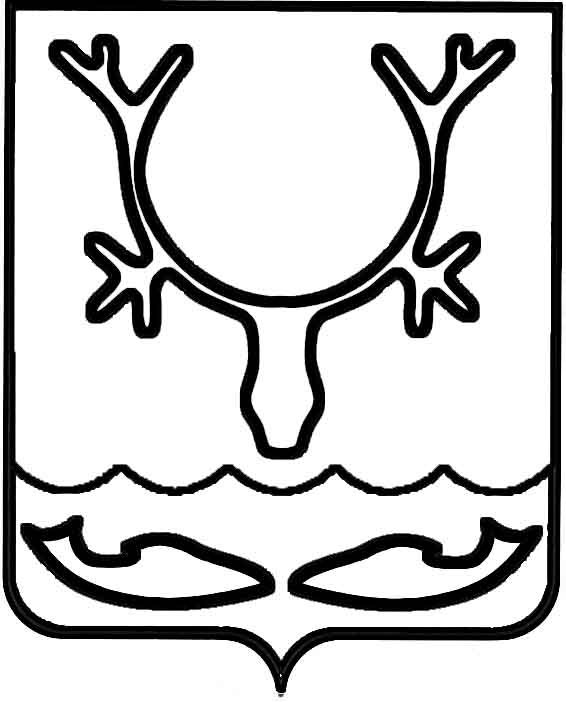 Администрация муниципального образования
"Городской округ "Город Нарьян-Мар"ПОСТАНОВЛЕНИЕВ соответствии со статьей 78 Бюджетного кодекса Российской Федерации, подпунктом 4 пункта 1 статьи 16 Федерального закона от 06.10.2003 № 131-ФЗ 
"Об общих принципах организации местного самоуправления в Российской Федерации" Администрация муниципального образования "Городской округ "Город Нарьян-Мар" П О С Т А Н О В Л Я Е Т:1. Утвердить Порядок предоставления субсидии на компенсацию расходов, связанных с организацией вывоза стоков из септиков и выгребных ям жилых домов на территории муниципального образования "Городской округ "Город Нарьян-Мар", согласно приложению к настоящему постановлению.2. Признать утратившими силу:постановление Администрации МО "Городской округ "Город Нарьян-Мар" 
от 31.01.2018 № 42 "Об утверждении Порядка предоставления субсидии 
на компенсацию расходов, связанных с организацией вывоза стоков из септиков 
и выгребных ям жилых домов на территории МО "Городской округ "Город 
Нарьян-Мар";постановление Администрации МО "Городской округ "Город Нарьян-Мар" 
от 23.03.2018 № 188 "О внесении изменений в Порядок предоставления субсидии 
на компенсацию расходов, связанных с организацией вывоза стоков из септиков 
и выгребных ям жилых домов на территории МО "Городской округ "Город 
Нарьян-Мар", утвержденный постановлением Администрации МО "Городской округ "Город Нарьян-Мар" от 31.01.2018 № 42";постановление Администрации МО "Городской округ "Город Нарьян-Мар" 
от 30.05.2018 № 362 "О внесении изменения в постановление Администрации МО "Городской округ "Город Нарьян-Мар" от 31.01.2018 № 42 "Об утверждении Порядка предоставления субсидии на компенсацию расходов, связанных с организацией вывоза стоков из септиков и выгребных ям жилых домов на территории МО "Городской округ "Город Нарьян-Мар";постановление Администрации МО "Городской округ "Город Нарьян-Мар" 
от 14.12.2018 № 1066 "О внесении изменений в Порядок предоставления субсидии 
на компенсацию расходов, связанных с организацией вывоза стоков из септиков 
и выгребных ям жилых домов на территории МО "Городской округ "Город 
Нарьян-Мар", утвержденный постановлением Администрации МО "Городской округ "Город Нарьян-Мар" от 31.01.2018 № 42".3. Настоящее постановление вступает в силу с 01.01.2020 и подлежит официальному опубликованию.Приложениек постановлению Администрации муниципального образования"Городской округ "Город Нарьян-Мар"от 28.12.2019 № 1314Порядокпредоставления субсидии на компенсацию расходов, связанныхс организацией вывоза стоков из септиков и выгребных ямжилых домов на территории муниципального образования "Городской округ"Город Нарьян-Мар"Раздел IОбщие положения1. Настоящий Порядок определяет цели, условия и порядок предоставления, 
за счет средств бюджета муниципального образования "Городской округ "Город Нарьян-Мар" субсидий на компенсацию расходов, связанных с организацией вывоза стоков из септиков и выгребных ям жилых домов на территории муниципального образования "Городской округ "Город Нарьян-Мар" (далее – субсидия), порядок их возврата в случае нарушения условий, установленных при их предоставлении, категории лиц, имеющих право на получение субсидий, и критерии отбора получателей субсидии.Целью предоставления субсидий является частичное возмещение недополученных доходов юридических лиц, индивидуальных предпринимателей, физических лиц возникающих при регулировании тарифов на услуги, связанные 
с организацией вывоза стоков из септиков и выгребных ям жилых домов 
на территории муниципального образования "Городской округ "Город Нарьян-Мар", в рамках реализации подпрограммы 1 "Организация благоприятных и безопасных условий для проживания граждан" муниципальной программы муниципального образования "Городской округ "Город Нарьян-Мар" "Повышение уровня жизнеобеспечения и безопасности жизнедеятельности населения муниципального образования "Городской округ "Город Нарьян-Мар", утвержденной постановлением Администрации МО "Городской округ "Город Нарьян-Мар" от 31.08.2018 № 587.2. Субсидия предоставляется Администрацией муниципального образования "Городской округ "Город Нарьян-Мар" (далее – Главный распорядитель) ежемесячно на безвозмездной и безвозвратной основе в целях сдерживания роста совокупного фактического размера платежей граждан за жилищно-коммунальные услуги 
в пределах средств, утвержденных решением Совета городского округа "Город Нарьян-Мар" о бюджете муниципального образования "Городской округ "Город Нарьян-Мар" на соответствующий финансовый год, сводной бюджетной росписью, лимитами бюджетных обязательств. 3. Получателями субсидии являются юридические лица (за исключением государственных (муниципальных) учреждений), индивидуальные предприниматели, физические лица – производители работ, услуг, осуществляющие вывоз сточных вод из септиков и выгребных ям жилых домов, расположенных на территории муниципального образования "Городской округ "Город Нарьян-Мар", по тарифам, установленным Администрацией муниципального образования "Городской округ "Город Нарьян-Мар", имеющие лицензию на осуществление деятельности по сбору, транспортированию, обработке, утилизации отходов I - IV классов опасности 
(далее – Получатель субсидии), по следующим тарифам:4. Критериями отбора Получателей субсидии являются:4.1. осуществление Получателем субсидии деятельности по оказанию услуг 
по вывозу сточных вод из септиков и выгребных ям на территории муниципального образования "Городской округ "Город Нарьян-Мар";4.2. отсутствие процедуры банкротства (ликвидации, реорганизации) 
в отношении получателя субсидии.Раздел IIУсловия и порядок предоставления субсидии5. Условием предоставления субсидии является оказание услуг по вывозу сточных вод из септиков и выгребных ям по тарифам, установленным в пункте 3 настоящего Порядка, и объему потребленной воды в соответствии с нормативом потребления воды или показанием общедомового прибора учета из жилых домов, 
а также соответствие Получателя субсидии критериям отбора, установленным пунктом 4 настоящего Порядка.Условием предоставления субсидии является оказание услуг по вывозу сточных вод из септиков и выгребных ям по тарифам, установленным в пункте 3 настоящего Порядка, в соответствии с показаниями общедомовых приборов учета, 
а в случае их отсутствия в соответствии с нормативами потребления 
и/или показаниями индивидуальных приборов учета, а также соответствие Получателя субсидии критериям отбора, установленным пунктом 4 настоящего Порядка.6. Размер субсидии определяется по следующей формуле:Рс = V x Сс, где:Рс – размер субсидии, рублей;V – объем вывезенных сточных вод;Сс – ставка субсидии, утвержденная настоящим Порядком:7. Субсидии предоставляются в соответствии с соглашением, заключенным между Главным распорядителем и Получателем субсидии, в размере, 
не превышающем предельного объема бюджетных ассигнований и лимитов бюджетных обязательств, утвержденных в бюджете муниципального образования "Городской округ "Город Нарьян-Мар" на соответствующий финансовый год на цели, указанные в пункте 1 настоящего Порядка, при условии соблюдения Получателями субсидий требований, установленных настоящим Порядком.Соглашение о предоставлении субсидии заключается между Главным распорядителем и Получателем субсидии на срок, не превышающий срок действия утвержденных и доведенных Главному распорядителю лимитов бюджетных обязательств на предоставление субсидии.8. Получатели субсидии на первое число месяца, предшествующего месяцу, 
в котором планируется заключение соглашения о предоставлении субсидии, должны соответствовать следующим требованиям:8.1. не являться иностранными юридическими лицами, а также российским юридическим лицом, в уставном (складочном) капитале которого доля участия иностранных юридических лиц, местом регистрации которых является государство или территория, включенные в утверждаемый Министерством финансов Российской Федерации перечень государств и территорий, предоставляющих льготный налоговый режим налогообложения и (или) не предусматривающих раскрытия 
и предоставления информации при проведении финансовых операций (офшорные зоны) в отношении таких юридических лиц, в совокупности превышает 
50 процентов;8.2. не получать средства из соответствующего бюджета бюджетной системы Российской Федерации в соответствии с иными нормативными правовыми актами 
на цели, указанные в пункте 1 настоящего Порядка;8.3. у Получателей субсидий должна отсутствовать просроченная задолженность по возврату в бюджет бюджетной системы Российской Федерации, 
из которого планируется предоставление субсидии в соответствии с правовым актом, субсидий, бюджетных инвестиций, предоставленных, в том числе 
в соответствии с иными правовыми актами, и иная просроченная задолженность перед бюджетом бюджетной системы Российской Федерации, из которого планируется предоставление субсидии в соответствии с правовым актом (в случае, если такие требования предусмотрены правовым актом);8.4. Получатели субсидий не должны находиться в процессе реорганизации, ликвидации, банкротства и не должны иметь ограничения на осуществление хозяйственной деятельности.9. Для заключения соглашения о предоставлении субсидии Главному распорядителю представляются следующие документы:9.1. заявление о заключении соглашения, подписанное руководителем юридического лица или индивидуальным предпринимателем и скрепленное печатью (при наличии), с указанием регистрационного номера лицензии на осуществление деятельности по сбору, транспортированию, обработке, утилизации отходов 
I - IV классов опасности и реквизитов счета, открытого в кредитной организации 
в установленном порядке;9.2. гарантийное письмо за подписью руководителя и главного бухгалтера Получателя субсидии, подтверждающее соответствие Получателя субсидии требованию, установленному пунктом 8.2 настоящего Порядка;9.3. выписка из ЕГРЮЛ, ЕГРИП;9.4. справка из налогового органа об отсутствии в отношении Получателя субсидии осуществления процедуры реорганизации, ликвидации или банкротства;9.5. заверенные копии учредительных документов;9.6. заверенная копия свидетельства о государственной регистрации юридического лица, индивидуального предпринимателя, физического лица – производителя товаров, работ, услуг;9.7. заверенная копия свидетельства о постановке на учет в налоговом органе;9.8. расчеты, необходимые для определения годового объема субсидии;9.9. копия лицензии на осуществление деятельности по сбору, транспортированию, обработке, утилизации отходов I - IV классов опасности;9.10. копии договоров с управляющими организациями, товариществами собственников жилья (далее – ТСЖ), собственниками жилых помещений, непосредственно осуществляющими управление, другими организациями и индивидуальными предпринимателями, собственниками индивидуальных жилых домов на вывоз сточных вод из септиков и выгребных ям жилых домов (далее – Получатели услуги) по ценам, установленным пунктом 3 настоящего Порядка, заверенные печатью и подписью руководителя;9.11. в случае если заявитель является управляющей организацией – договоры управления жилыми домами;9.12. сведения о применяемой системе налогообложения, подтвержденные налоговым органом.10. Основанием для отказа в заключении соглашения является несоблюдение следующих условий:10.1. несоответствие Получателя субсидии требованиям, установленным пунктами 4, 5 и 8 настоящего Порядка;10.2. непредставление (представление не в полном объеме) документов, указанных в пункте 9 настоящего Порядка.11. Управление жилищно-коммунального хозяйства Администрации муниципального образования "Городской округ "Город Нарьян-Мар" (далее – Управление ЖКХ) в течение 5 рабочих дней осуществляет проверку документов, готовит заключение о необходимости заключения соглашения на выделение субсидии, расчет годового объема субсидии и проект соглашения по типовой форме, утвержденной Управлением финансов Администрации муниципального образования "Городской округ "Город Нарьян-Мар", который направляет на согласование 
с соответствующими структурными подразделениями.Согласованный в установленном порядке проект соглашения направляется 
на подпись первому заместителю главы Администрации МО "Городской округ "Город Нарьян-Мар".12. Обязательным условием предоставления субсидии является наличие 
в соглашении о предоставлении субсидии и в договорах, заключенных Получателем субсидии с поставщиками (подрядчиками, исполнителями) работ (услуг) (далее – Исполнители работ), в целях исполнения обязательств по соглашению 
о предоставлении субсидии согласия на осуществление Главным распорядителем и/или органом финансового контроля проверок соблюдения ими (Получателями субсидии и Исполнителями работ) условий, целей и порядка предоставления субсидии.13. Результатом предоставления субсидии является обеспечение населения города Нарьян-Мара доступными жилищно-коммунальными и бытовыми услугами.13.1. В целях достижения результата предоставления субсидии Главный распорядитель в Соглашении устанавливает показатели результативности, порядок, сроки и формы отчетности о достижении этих показателей, а также иные отчеты.Основным показателем результативности предоставления субсидии является доля жалоб на качество предоставляемых услуг по вывозу стоков из септиков 
и выгребных ям от общего количества обслуживаемых домов.Значение показателя, необходимого для достижения результатов предоставления субсидии, устанавливается в соглашении.13.2. В срок до 15 января года, следующего за отчетным, Получатель субсидии предоставляет отчет о достижении показателей результативности по форме, установленной соглашением о предоставлении субсидии.14. Для получения субсидии Получатели субсидии представляют 
в Управление ЖКХ ежемесячно, не позднее 15-го числа месяца, следующего 
за отчетным, следующие документы:расчеты на предоставление субсидии по форме согласно Приложению № 1 
к настоящему Порядку;копии счетов, счетов-фактур, актов выполненных работ, подписанных 
между Получателями услуги и Получателем субсидии, иных документов, подтверждающих вывоз сточных вод из септиков и выгребных ям жилых домов;справку "Об объемах водопотребления (включая подвоз воды), потребленной населением в жилых домах" от управляющих организаций, ресурсоснабжающих организаций, ТСЖ, собственников жилых помещений, непосредственно осуществляющих управление, по форме согласно Приложению № 2 к настоящему Порядку;справку о фактических объемах вывезенных сточных вод из септиков 
и выгребных ям жилых домов (в разрезе жилых домов);справку о фактических объемах сточных вод из септиков и выгребных ям жилых домов, размещенных в местах приема (очистки) сточных вод;копии договоров, заключенных Получателем субсидии с Исполнителями работ в целях исполнения обязательств по соглашению о предоставлении субсидии.Копии документов должны быть заверены надлежащим образом 
(для юридических лиц – подписью руководителя и печатью организации 
(при наличии), для индивидуальных предпринимателей – подписью и печатью 
(при наличии) индивидуального предпринимателя).15. Управление ЖКХ в целях осуществления внутреннего финансового контроля вправе запрашивать у Получателя субсидии иные документы, подтверждающие вывоз сточных вод из септиков и выгребных ям жилых домов.16. Управление ЖКХ в течение 7 рабочих дней со дня получения 
от Получателя субсидии документов на предоставление субсидии проводит их проверку. При отсутствии замечаний формирует заключение о подтверждении представленными документами заявленного объема вывезенных сточных вод 
из септиков и выгребных ям жилых домов за отчетный период, за подписью начальника Управления ЖКХ с указанием исполнителя, и направляет заключение 
с расчетом на предоставление субсидии по форме согласно Приложению № 1 
к настоящему Порядку в управление экономического и инвестиционного развития Администрации МО "Городской округ "Город Нарьян-Мар" (далее – Управление экономики). Управление экономики в течение 5 рабочих дней со дня получения 
от Управления ЖКХ документов на предоставление субсидии проводит проверку расчета заявленного размера субсидии. При отсутствии замечаний формирует проект распоряжения на предоставление субсидии и, согласовав его с соответствующими структурными подразделениями, направляет на подписание первому заместителю главы Администрации МО "Городской округ "Город Нарьян-Мар" или лицу его замещающему.17. Решение о предоставлении субсидии либо об отказе в предоставлении субсидии принимается Главным распорядителем.18. В случае принятия решения об отказе в предоставлении субсидии Главный распорядитель в течение 3 рабочих дней со дня получения от Получателя субсидии документов на предоставление субсидии уведомляет о нем Получателя субсидии.19. Основаниями для отказа в предоставлении субсидии являются:19.1. непредставление (представление не в полном объеме) документов, указанных в пункте 9 настоящего Порядка;19.2. недостоверность представленной Получателем субсидии информации;19.3. отсутствие соглашения о предоставлении субсидии с Главным распорядителем;19.4. несоответствие Получателя субсидии требованиям, установленным пунктами 4, 5 и 8 настоящего Порядка;19.5. отсутствие в договорах, заключенных Получателем субсидии 
с Исполнителями работ, условия, указанного в пункте 12 настоящего Порядка.20. Отдел бухгалтерского учета и отчетности Администрации муниципального образования "Городской округ "Город Нарьян-Мар" в течение 10 рабочих дней 
с момента принятия решения о предоставлении субсидии перечисляет полностью 
или частично субсидию на расчетный счет Получателя субсидии, открытый 
в кредитной организации и указанный в заявлении Получателя субсидии, 
в соответствии с показателями кассового плана исполнения городского бюджета 
на текущий финансовый год в установленном порядке.Окончательный расчет за предыдущий год производится на основании расчета, представленного не позднее 1 февраля года, следующего за отчетным, 
в пределах лимитов бюджетных обязательств текущего финансового года.Раздел IIIТребования об осуществлении контроля за соблюдением условий, целей и порядка предоставления субсидий и ответственности за их нарушение21. Главный распорядитель как получатель бюджетных средств и органы муниципального финансового контроля проводят проверки соблюдения Получателями субсидий и Исполнителями работ условий, целей и порядка их предоставления.При проведении проверок Получатель субсидии и Исполнитель работ обязаны предоставлять запрашиваемые документы и сведения в течение 3 рабочих дней.22. За нарушение целей и условий порядка предоставления субсидий предусматриваются следующие меры ответственности.22.1. В случае нарушения получателем субсидии условий, целей и порядка предоставления субсидии, выявленного по фактам проверок, проведенных главным распорядителем и (или) органом внутреннего муниципального финансового контроля, суммы субсидии подлежат возврату в бюджет муниципального образования "Городской округ "Город Нарьян-Мар". В том числе подлежат возврату излишне выплаченные суммы субсидии 
по причинам несоответствия расчетов, завышения объемов, установления фактов предоставления ложных либо намеренно искаженных сведений.22.2. В случае недостижения показателей, указанных в пункте 13 настоящего Порядка, сумма субсидии подлежит возврату в бюджет муниципального образования "Городской округ "Город Нарьян-Мар" в размере 0,1% от суммы фактически профинансированной субсидии за отчетный период.23. Для целей возврата субсидии Главный распорядитель в письменном виде направляет Получателю субсидии уведомление с указанием суммы возврата денежных средств.Возврат субсидии в размере, указанном в уведомлении, в городской бюджет осуществляется в течение десяти рабочих дней с момента получения уведомления.24. В случае неисполнения Получателем субсидии обязательства по возврату субсидии, предусмотренного пунктом 22 настоящего Порядка, взыскание средств бюджета муниципального образования "Городской округ "Город Нарьян-Мар" осуществляется в соответствии с законодательством Российской Федерации.25. Получатель субсидии и Исполнители работ несут ответственность 
за нецелевое использование бюджетных средств в соответствии с законодательством Российской Федерации.Приложение № 1к Порядку предоставления субсидиина компенсацию расходов, связанныхс организацией вывоза стоков из септиков и выгребных ям жилых домов на территории муниципального образования "Городской округ "Город Нарьян-Мар"Расчетразмера субсидии на компенсацию расходов, связанныхс организацией стоков из септиков и выгребных ям жилых домовна территории муниципального образования "Городской округ "Город Нарьян-Мар",за ______________ 20__ г.(отчетный период)_______________________________________________(получатель субсидии)Примечание: расчет предоставляется в рублях и копейках.Директор                 ____________________ (__________________________)                                                               (подпись)                                                      (ФИО)Главный бухгалтер __________________ (__________________________)                                                                (подпись)                                                      (ФИО)"___" __________ г.МПСогласовано:Объем за отчетный период, куб. м __________________________________________Начальник управления ЖКХ Администрации муниципального образования "Городской округ "Город Нарьян-Мар"                       _____________ ____________________                                                                                                                                  (подпись)                  (расшифровка подписи)"___" __________ г.Расчет согласован:Начальник управленияэкономического и инвестиционногоразвития Администрации муниципального образования "Городской округ "Город Нарьян-Мар"                   ________________ ___________________                                                                                                                                (подпись)                      (расшифровка подписи)"___" __________ г.Приложение № 2к Порядку предоставления субсидиина компенсацию расходов, связанныхс организацией вывоза стоков из септиков и выгребных ям жилых домов на территории муниципальногообразования "Городской округ "Город Нарьян-Мар"Справка"Об объемах водопотребления (включая подвоз воды),потребленной населением в жилых домах" от управляющихорганизаций, ТСЖ, собственников жилых помещений,непосредственно осуществляющих управлениеза ________________ _______ года(отчетный период)Руководитель  _______________ ___________________________                                                    (подпись)                               (расшифровка подписи)Исполнитель  ________________ ___________________________                                                  (подпись)                                (расшифровка подписи)"___" __________ г.МП28.12.2019№1314Об утверждении Порядка предоставления субсидии на компенсацию расходов, связанных с организацией вывоза стоков из септиков                    и выгребных ям жилых домов на территории муниципального образования "Городской округ "Город Нарьян-Мар"Глава города Нарьян-Мара О.О. БелакПериодПериоддля Получателей субсидии, применяющих льготную систему налогообложения, рублей за 1 м³для Получателей субсидии, применяющих льготную систему налогообложения, рублей за 1 м³для Получателей субсидии, применяющих льготную систему налогообложения, рублей за 1 м³для Получателей субсидии, применяющих общую систему налогообложения, рублей за 1 м³для Получателей субсидии, применяющих общую систему налогообложения, рублей за 1 м³с 01.07.2019с 01.07.201963,97, без НДС63,97, без НДС63,97, без НДС63,97, в т.ч. НДС 20% – 
10,66 рублей63,97, в т.ч. НДС 20% – 
10,66 рублейс 01.07.2020с 01.07.202065,50 без НДС      65,50, в т.ч. НДС 20% – 
10,92 рублей      65,50, в т.ч. НДС 20% – 
10,92 рублейПериодПериодСс для Получателей субсидии, применяющих льготную систему налогообложения, рублей за 1 м³Сс для Получателей субсидии, применяющих льготную систему налогообложения, рублей за 1 м³Сс для Получателей субсидии, применяющих общую систему налогообложения, рублей за 1 м³Сс для Получателей субсидии, применяющих общую систему налогообложения, рублей за 1 м³с 01.01.2020с 01.01.202081,6381,6392,2992,29   с 01.07.2020   с 01.07.2020       80,10       80,10                91,02                91,02№ п/пАдрес жилого домаОбъем за отчетный период (куб. м)Ставка субсидии (руб./куб.м)Сумма субсидии (руб.)12.....ИтогоИтого№ п/пАдрес жилого домаОбъем водопотребления (включая подвоз воды), потребленной населением в жилых домах, куб. мОбъем водопотребления (включая подвоз воды), потребленной населением в жилых домах, куб. мОбъем водопотребления (включая подвоз воды), потребленной населением в жилых домах, куб. мОбъем водопотребления (включая подвоз воды), потребленной населением в жилых домах, куб. м№ п/пАдрес жилого домаГорячая водаХолодная водаПривозная водаИтого12...ИтогоИтого